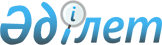 Об организации приписки к призывному участку в 2012 годуРешение акима Нуринского района Карагандинской области от 23 ноября 2011 года N 10. Зарегистрировано Управлением юстиции Нуринского района Карагандинской области 20 декабря 2011 года N 8-14-157

      В соответствии с подпунктом 13) пункта 1 статьи 33 Закона Республики Казахстан от 23 января 2001 года "О местном государственном управлении и самоуправлении в Республике Казахстан", пунктом 3 статьи 17 Закона Республики Казахстан от 8 июля 2005 года "О воинской обязанности и воинской службе", РЕШИЛ:



      1. Провести, в установленном законодательством порядке, приписку граждан мужского пола 1995 года рождения к призывному участку государственного учреждения "Отдел по делам обороны Нуринского района" с января по март 2012 года.



      2. Контроль за исполнением данного решения возложить на заместителя акима района Даутову Зару Ахметжановну.



      3. Настоящее решение вводится в действие по истечении десяти календарных дней после дня его первого официального опубликования.      Аким района                                К. Бексултанов      СОГЛАСОВАНО      Начальник государственного учреждения

      "Отдел по делам обороны Нуринского района"

      _______ К. Жолболдин

      23.11.2011 год
					© 2012. РГП на ПХВ «Институт законодательства и правовой информации Республики Казахстан» Министерства юстиции Республики Казахстан
				